University Committee on Student Life & Engagement Agenda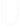 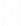 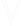 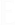 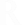 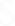 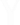 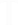 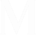 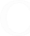 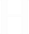 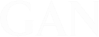 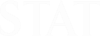 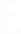 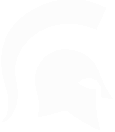 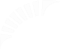 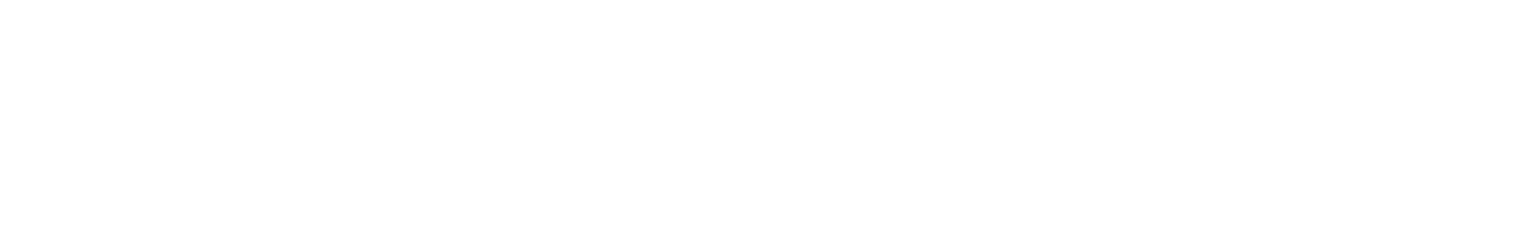 March 15, 2024| 8:30 a.m. ETZoom MeetingJoin Zoom Meeting https://msu.zoom.us/j/91313957106?from=addon Meeting ID: 913 1395 7106 Passcode: 192615Voting MembersStudents: Cecilia Branson, Maddie Dallas, Danna Guiterrez Lanza, Emily Hoyumpa, Hannah Jeffrey, Connor Le, Om Nair, Diya Patel, Jairahel Price, Margaux Smith, Taylor Sutton, FSL rep, UACOR repFaculty: Nicolas Gisholt, (Ms. J.) Jonglim Han, Joyce Meier, Jeffrey TsangNon-Voting Members: Shannon Burton, Ray Gasser, Vennie Gore, Genyne Royal, Allyn ShawI.	Call to Order, Welcome II.	Approval of Agenda III.	Review of the Minutes IV.	Presentationa. Stop Hazing Act—Maja Myszkowski V.	Reportsa. Steering Committee b. Faculty Senatec. Council of Graduate Studentsd. Associated Students of Michigan State University e. Residence Halls Associationf. BOT At-Large student position g. Fraternity and Sorority Lifeh. UACORi. Vice President for Student Life & Engagement VI.	Old BusinessVII. New Business VIII. Discussion IX.	Roundtable X.	AdjournNext Meeting: April 19, 2024